«Юный пассажир»с 13 по 15 июля 2020 годаС начала текущего года на территории Промышленновского муниципального округа зарегистрировано 5 дорожно-транспортных происшествий с участием детей – пассажиров, травмировано 15 несовершеннолетних пассажиров, погиб 1 ребенок.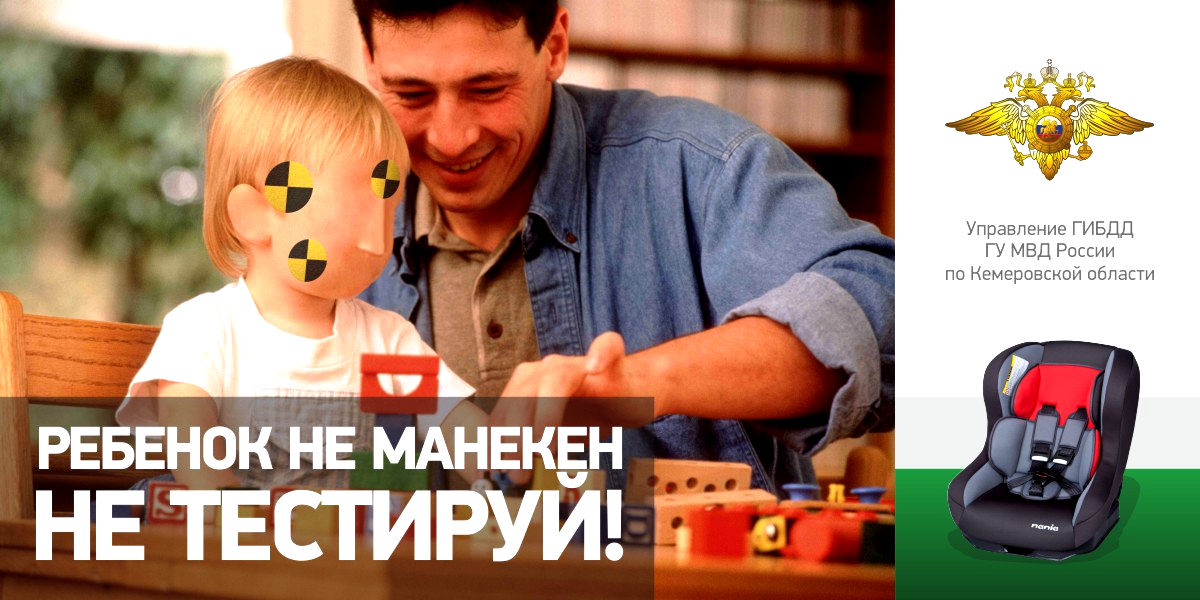 В целях предупреждения детского дорожно-транспортного травматизма с участием детей-пассажиров, снижения тяжести их последствий, в период с 13 по 15 июля 2020 года, на территории Кемеровской области, в том числе территории Промышленновского муниципального округа проводится профилактическая акция «Внимание! Юный пассажир!» направленная на профилактику перевозок детей без детских удерживающих устройств легковым транспортом, автомобилями такси. Кроме того Госавтоинспекция информирует, при выявлении фактов нарушений Правил организованной перевозки групп детей, утвержденных постановлением Правительства Российской Федерации от 17.12.2013 года №1117, и фактов несанкционированных (несогласованных с Госавтоинспекцией) организованных перевозок групп детей и учащихся автобусами, будут приняты меры предусмотренные ст. 12.23 КРФ об АП.ОГИБДД Отдела МВД России по Промышленновскому району